BEFORE THEPENNSYLVANIA PUBLIC UTILITY COMMISSIONNOTICE OF STAY OF PROCEEDINGS	By Order entered November 4, 2020, the Pennsylvania Public Utility Commission (Commission) directed that the Secretary identify each case pending before the Commission that is affected by its Order in which it issued a general stay of certain formal complaint proceedings presently before an Administrative Law Judge (ALJ) or before the Office of Special Assistants that involve challenges to smart meter technology deployment where no initial decision has yet been issued by an ALJ or where no final order has yet been considered by the Commission.   See, Smart Meter Procurement and Installation, Docket No. M-2009-2092655 (Order entered November 4, 2020) for the full Order, which is attached.	This NOTICE applies to the following formal complaint cases pending before the Commission: Docket Number	Parties of RecordC-2019-3013798	Gilbert Martinez v. Metropolitan Edison (Met Ed)C-2020-3020990	Craig Bowes v. PPL Electric Utilities Corp (PPL)C-2020-3021142	Susan Ruggles v. PPL C-2019-3011586	Brian Hoeft v. Met EdC-2018-3003642	Heidi Fiedler v. Met EdC-2018-3006184	Myron & Linda Schrack v. Met EdC-2019-3007622	John Chenosky v. Met EdC-2019-3013745	Deborah & Kim Platt v. Met EdC-2019-3009218	Eric Konzelmann v. Met EdC-2019-3014650	Donna Kollmar v. West Penn Power Company (West Penn Power)C-2019-3007989	Liza Mousios v. Met EdC-2019-3007995	Roy Cumming v. Met EdC-2019-3008100	Bruce Heacock v. Met EdC-2019-3014261	David Coyle v. West Penn PowerC-2016-2571726	Michelle & Francis Hriadil v. Duquesne Light Company (Duquesne Light)C-2018-3000222	Monica Smith & Michael Williams v. Met EdF-2018-3000401	Robert J Koshinskie v. Pennsylvania Electric Company (Penelec)C-2018-3001414	Darlene Shedlock v. PenelecC-2018-3001474	Dorene Dougherty v. PenelecC-2018-3002723	Jeannette and Craig Pavlick v. West Penn PowerC-2018-3002741	Miranda Edwards v. Duquesne LightC-2018-3003001	Conchita Braun v. Met EdC-2018-3003023	Janet Cole v. Met EdC-2018-3004042	Pamela Scott v. Duquesne LightC-2018-3004227	Courtney Parks / James Parks v. PenelecC-2018-3004611	James Corrigan v. Met EdC-2018-3004770	Patricia Steely v. Met EdC-2018-3005177	Andrew and Theresa Sabatini v. West Penn PowerC-2018-3005217	Evelyn Dreher v. Met EdC-2018-3005818	Steve & Betty Magill v. West Penn PowerC-2018-3005829	Donna DeSanto Ott v. Met EdC-2018-3006031	Michael Jennings v. West Penn PowerC-2018-3006172	Jan Kiefer v. West Penn Power C-2018-3006692	Rhett & Gennel Zimmerman v. Met EdC-2019-3006877	Kristen Eddy v. West Penn PowerC-2019-3007054	Hali Savannah v. West Penn PowerC-2019-3007312	Erik McDarby v. Met EdC-2019-3007460	David Maloney v. Met EdC-2019-3007568	V Wes Zimmerman v. Met EdC-2019-3007637	Anthony Giamoni v. Met EdC-2019-3008812	Marjorie Tomlinson v. PenelecC-2019-3010124	Jessica Janosek v. West Penn PowerC-2017-2614219	Terry and Betty Bente v. Met EdC-2017-2630621	Larry R Kramer and Ellen M Kramer v. Met EdC-2017-2632880	Tiffany Counts v. Met EdC-2017-2632059	John and Teresa Roh v. Met EdC-2017-2640338	Eugene Bazan v. West Penn Power F-2020-3021542	Deborah Myers v. Met EdC-2018-3004681	Cindy Kelly v. Met EdC-2020-3021542	Deborah Myers v. Met EdF-2020-3022271	Nancy Thomer v. Met EdC-2017-2618084	Suzanne Darula v. PenelecC-2017-2617558 	James & Teresa Mendez Quigley v. Philadelphia Electric Company (PECO)C-2017-2621072 	John Kline v. PPLC-2017-2630649 	Michael Chattin v. PenelecC-2017-2631482 	Kim Martin v. Met EdC-2018-3000490 	Kathleen Anthony v. PPLC-2018-3000938 	Robert Redinger Jr v. West Penn PowerC-2018-3001563 	Craig Toth v. Met EdC-2018-3002477 	Lowell Watts v. West Penn PowerC-2018-3002753 	Ray Bostard v. Met EdC-2018-3002804 	Diana Sabatine v. West Penn PowerC-2018-3002924 	Linda & Hubert Beck v. PPLC-2018-3003324 	Judith Hendin v. Met EdC-2018-3003332 	Lori & Myung Bae v. Met EdC-2018-3003960 	Geoff Day v. Duquesne LightC-2018-3004052 	Michelle Armstrong v. Met EdC-2018-3004681 	Cindy Kelly v. Met EdC-2018-3005877 	Lydia & Alan Rieger v. Met EdC-2018-3005907 	Ethan Habrial v. Met EdC-2019-3007334 	Lawrence & Debra Esposito v. PPLC-2019-3008098 	Allen Uhler v. PPLC-2019-3008770 	Alan Andrews v. PPLC-2019-3011287 	Sylvia Bolte v. Met EdC-2019-3012549 	Michael Markovcy v. Met EdC-2019-3012705 	Christopher Macey v. West Penn PowerF-2019-3014234 	Thomas & Deidre McLean v. Met EdC-2019-3006923	Noreen McCarthy v. Met EdC-2019-3010126	Allen Metzler v. Penelec	THEREFORE, pursuant to the Commission’s November 4, 2020 Order, the proceedings in these complaint cases are hereby STAYED until further direction by the Commission. 	In addition, pursuant to the Commission’s November 4, 2020 Order, the “electric distribution companies may not terminate electric service to any customer who has a pending proceeding before the Commission challenging an electric distribution company’s deployment of smart meter technology as being in violation of Section 1501 of the Public utility Code, 66 Pa. C.S. §1501, due to the customer’s refusal to allow the utility access to their meter for purposes of replacement pending a final Commission Order on that proceeding.”	All parties are reminded that when filing submissions with the Secretary, they are required to open and use an efiling account through the Commission’s website and accept eservice during the pandemic emergency.  In the alternative, parties are required to submit filings by overnight delivery and retain proof of tracking information.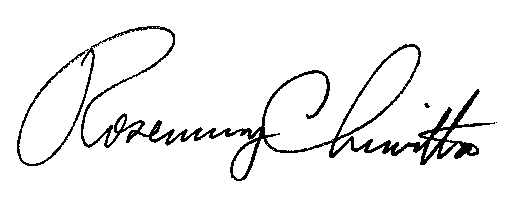 						Issued November 4, 2020						Rosemary Chiavetta, Secretary